Зарегистрировано в Минюсте России 20 августа 2013 г. N 29562МИНИСТЕРСТВО ОБРАЗОВАНИЯ И НАУКИ РОССИЙСКОЙ ФЕДЕРАЦИИПРИКАЗот 2 августа 2013 г. N 835ОБ УТВЕРЖДЕНИИФЕДЕРАЛЬНОГО ГОСУДАРСТВЕННОГО ОБРАЗОВАТЕЛЬНОГО СТАНДАРТАСРЕДНЕГО ПРОФЕССИОНАЛЬНОГО ОБРАЗОВАНИЯ ПО ПРОФЕССИИ151013.01 МАШИНИСТ ЛЕСОЗАГОТОВИТЕЛЬНЫХ И ТРЕЛЕВОЧНЫХ МАШИНВ соответствии с пунктом 5.2.41 Положения о Министерстве образования и науки Российской Федерации, утвержденного постановлением Правительства Российской Федерации от 3 июня 2013 г. N 466 (Собрание законодательства Российской Федерации, 2013, N 23, ст. 2923), приказываю:1. Утвердить прилагаемый федеральный государственный образовательный стандарт среднего профессионального образования по профессии 151013.01 Машинист лесозаготовительных и трелевочных машин.2. Признать утратившим силу приказ Министерства образования и науки Российской Федерации от 9 ноября 2009 г. N 566 "Об утверждении и введении в действие федерального государственного образовательного стандарта начального профессионального образования по профессии 151013.01 Машинист лесозаготовительных и трелевочных машин" (зарегистрирован Министерством юстиции Российской Федерации 17 декабря 2009 г., регистрационный N 15722).3. Настоящий приказ вступает в силу с 1 сентября 2013 года.МинистрД.В.ЛИВАНОВПриложениеУтвержденприказом Министерства образованияи науки Российской Федерацииот 2 августа 2013 г. N 835ФЕДЕРАЛЬНЫЙ ГОСУДАРСТВЕННЫЙ ОБРАЗОВАТЕЛЬНЫЙ СТАНДАРТСРЕДНЕГО ПРОФЕССИОНАЛЬНОГО ОБРАЗОВАНИЯ ПО ПРОФЕССИИ151013.01 МАШИНИСТ ЛЕСОЗАГОТОВИТЕЛЬНЫХ И ТРЕЛЕВОЧНЫХ МАШИНI. ОБЛАСТЬ ПРИМЕНЕНИЯ1.1. Настоящий федеральный государственный образовательный стандарт среднего профессионального образования представляет собой совокупность обязательных требований к среднему профессиональному образованию по профессии 151013.01 Машинист лесозаготовительных и трелевочных машин для профессиональной образовательной организации и образовательной организации высшего образования, которые имеют право на реализацию имеющих государственную аккредитацию программ подготовки квалифицированных рабочих, служащих по данной профессии, на территории Российской Федерации (далее - образовательная организация).1.2. Право на реализацию программы подготовки квалифицированных рабочих, служащих по профессии 151013.01 Машинист лесозаготовительных и трелевочных машин имеет образовательная организация при наличии соответствующей лицензии на осуществление образовательной деятельности.Возможна сетевая форма реализации программы подготовки квалифицированных рабочих, служащих с использованием ресурсов нескольких образовательных организаций. В реализации программы подготовки квалифицированных рабочих, служащих с использованием сетевой формы наряду с образовательными организациями также могут участвовать медицинские организации, организации культуры, физкультурно-спортивные и иные организации, обладающие ресурсами, необходимыми для осуществления обучения, проведения учебной и производственной практики и осуществления иных видов учебной деятельности, предусмотренных программой подготовки квалифицированных рабочих, служащих <1>.--------------------------------<1> Часть 1 статьи 15 Федерального закона от 29 декабря 2012 г. N 273-ФЗ "Об образовании в Российской Федерации" (Собрание законодательства Российской Федерации, 2012, N 53, ст. 7598; 2013, N 19, ст. 2326).1.3. Образовательная деятельность при освоении образовательной программы или отдельных ее компонентов организуется в форме практической подготовки.(п. 1.3 введен Приказом Минпросвещения России от 13.07.2021 N 450)1.4. Воспитание обучающихся при освоении ими образовательной программы осуществляется на основе включаемых в образовательную программу рабочей программы воспитания и календарного плана воспитательной работы, разрабатываемых и утверждаемых с учетом включенных в примерную основную образовательную программу примерной рабочей программы воспитания и примерного календарного плана воспитательной работы.(п. 1.4 введен Приказом Минпросвещения России от 13.07.2021 N 450)II. ИСПОЛЬЗУЕМЫЕ СОКРАЩЕНИЯВ настоящем стандарте используются следующие сокращения:СПО - среднее профессиональное образование;ФГОС СПО - федеральный государственный образовательный стандарт среднего профессионального образования;ППКРС - программа подготовки квалифицированных рабочих, служащих по профессии;ОК - общая компетенция;ПК - профессиональная компетенция;ПМ - профессиональный модуль;МДК - междисциплинарный курс.III. ХАРАКТЕРИСТИКА ПОДГОТОВКИ ПО ПРОФЕССИИ3.1. Сроки получения СПО по профессии 151013.01 Машинист лесозаготовительных и трелевочных машин в очной форме обучения и соответствующие квалификации приводятся в Таблице 1.Таблица 1--------------------------------<1> ФГОС СПО в части требований к результатам освоения ППКРС ориентирован на присвоение выпускнику квалификации выше средней квалификации для данной профессии.<2> Независимо от применяемых образовательных технологий.<3> Образовательные организации, осуществляющие подготовку квалифицированных рабочих, служащих на базе основного общего образования, реализуют федеральный государственный образовательный стандарт среднего общего образования в пределах ППКРС, в том числе с учетом получаемой профессии СПО.3.2. Рекомендуемый перечень возможных сочетаний профессий рабочих, должностей служащих по Общероссийскому классификатору профессий рабочих, должностей служащих и тарифных разрядов (ОК 016-94) при формировании ППКРС по профессиям СПО:машинист-крановщик - машинист трелевочной машины;машинист трелевочной машины - тракторист на подготовке лесосек, трелевке и вывозке леса.Сроки получения СПО по ППКРС независимо от применяемых образовательных технологий увеличиваются:а) для обучающихся по очно-заочной форме обучения:на базе среднего общего образования - не более чем на 1 год;на базе основного общего образования - не более чем на 1,5 года;б) для инвалидов и лиц с ограниченными возможностями здоровья - не более чем на 6 месяцев.IV. ХАРАКТЕРИСТИКА ПРОФЕССИОНАЛЬНОЙДЕЯТЕЛЬНОСТИ ВЫПУСКНИКОВ4.1. Область профессиональной деятельности выпускников: эксплуатация лесозаготовительных машин при проведении лесозаготовительных работ; техническое обслуживание и ремонт лесозаготовительных машин.4.2. Объектами профессиональной деятельности выпускников являются:погрузочные машины и краны (козловые, консольно-козловые, башенные, кабельные);самоходные лесопогрузчики различных конструкций;трелевочные машины, оснащенные навесным или прицепным технологическим оборудованием;тракторы, тягачи и сплоточные агрегаты различных конструкций;технологические карты;приспособления;оснастка.4.3. Обучающийся по профессии 151013.01 Машинист лесозаготовительных и трелевочных машин готовится к следующим видам деятельности:4.3.1. Управление погрузочными машинами или кранами, самоходными погрузчиками различных конструкций, их техническое обслуживание и ремонт.4.3.2. Управление трелевочными машинами различных конструкций, их техническое обслуживание и ремонт.4.3.3. Управление тракторами, тягачами и сплоточными агрегатами различных конструкций, их техническое обслуживание и ремонт.V. ТРЕБОВАНИЯ К РЕЗУЛЬТАТАМ ОСВОЕНИЯ ПРОГРАММЫ ПОДГОТОВКИКВАЛИФИЦИРОВАННЫХ РАБОЧИХ, СЛУЖАЩИХ5.1. Выпускник, освоивший ППКРС, должен обладать общими компетенциями, включающими в себя способность:ОК 1. Понимать сущность и социальную значимость будущей профессии, проявлять к ней устойчивый интерес.ОК 2. Организовывать собственную деятельность, исходя из цели и способов ее достижения, определенных руководителем.ОК 3. Анализировать рабочую ситуацию, осуществлять текущий и итоговый контроль, оценку и коррекцию собственной деятельности, нести ответственность за результаты своей работы.ОК 4. Осуществлять поиск информации, необходимой для эффективного выполнения профессиональных задач.ОК 5. Использовать информационно-коммуникационные технологии в профессиональной деятельности.ОК 6. Работать в команде, эффективно общаться с коллегами, руководством, клиентами.ОК 7. Исполнять воинскую обязанность <*>, в том числе с применением полученных профессиональных знаний (для юношей).--------------------------------<*> В соответствии с Федеральным законом от 28.03.1998 N 53-ФЗ "О воинской обязанности и военной службе".5.2. Выпускник, освоивший ППКРС, должен обладать профессиональными компетенциями, соответствующими видам деятельности:5.2.1. Управление погрузочными машинами или кранами, самоходными погрузчиками различных конструкций, их техническое обслуживание и ремонт.ПК 1.1. Управлять погрузочными машинами и кранами, самоходными погрузчиками различных конструкций, смонтированными на базе тракторов, при подтаскивании, погрузке и разгрузке, штабелевке древесины.ПК 1.2. Проверять надежность канатов, блоков, чокеров, грузоподъемных механизмов и приспособлений.ПК 1.3. Проводить техническое обслуживание и ремонт погрузочных машин, кранов (козловых, консольно-козловых, башенных, кабельных) и самоходных погрузчиков.5.2.2. Управление трелевочными машинами различных конструкций, их техническое обслуживание и ремонт.ПК 2.1. Управлять трелевочными машинами, оснащенными навесным или прицепным технологическим оборудованием, при выполнении отдельных работ или комплекса операций по валке леса.ПК 2.2. Управлять трелевочными машинами, оснащенными навесным или прицепным технологическим оборудованием, при выполнении работ по пакетированию, подбору и трелевке пакетов деревьев, пней, осмола, лесохимической продукции на лесосеках, обрезке сучьев и раскряжевке на лесосеках и верхних лесоскладах.ПК 2.3. Управлять трелевочными машинами, оснащенными навесным или прицепным технологическим оборудованием, при выполнении работ по корчевке и подбору пней на лесосеках, верхних и промежуточных лесоскладах, трелевочных волоках с выравниванием и подготовкой площадей.ПК 2.4. Осуществлять техническое обслуживание и участвовать в ремонте трелевочных машин.5.2.3. Управление тракторами, тягачами и сплоточными агрегатами различных конструкций, их техническое обслуживание и ремонт.ПК 3.1. Управлять тракторами и тягачами различных конструкций при подготовке лесосек, трелевке и вывозке леса.ПК 3.2. Управлять сплоточными агрегатами различных конструкций при береговой сплотке древесины и сброске леса на воду.ПК 3.3. Осуществлять техническое обслуживание тракторов, тягачей, сплоточных агрегатов, участвовать во всех видах ремонта.VI. ТРЕБОВАНИЯ К СТРУКТУРЕ ПРОГРАММЫ ПОДГОТОВКИКВАЛИФИЦИРОВАННЫХ РАБОЧИХ, СЛУЖАЩИХ6.1. ППКРС предусматривает изучение следующих учебных циклов:общепрофессионального;профессиональногои разделов:физическая культура;учебная практика;производственная практика;промежуточная аттестация;государственная итоговая аттестация.6.2. Обязательная часть ППКРС должна составлять около 80 процентов от общего объема времени, отведенного на ее освоение. Вариативная часть (около 20 процентов) дает возможность расширения и (или) углубления подготовки, определяемой содержанием обязательной части, получения дополнительных компетенций, умений и знаний, необходимых для обеспечения конкурентоспособности выпускника в соответствии с запросами регионального рынка труда и возможностями продолжения образования. Дисциплины, междисциплинарные курсы и профессиональные модули вариативной части определяются образовательной организацией.Общепрофессиональный учебный цикл состоит из общепрофессиональных дисциплин, профессиональный учебный цикл состоит из профессиональных модулей в соответствии с видами деятельности, соответствующими присваиваемой(ым) квалификации(ям). В состав профессионального модуля входит один или несколько междисциплинарных курсов. При освоении обучающимися профессиональных модулей проводятся учебная и (или) производственная практика.Обязательная часть профессионального учебного цикла ППКРС должна предусматривать изучение дисциплины "Безопасность жизнедеятельности". Объем часов на дисциплину "Безопасность жизнедеятельности" составляет 2 часа в неделю в период теоретического обучения (обязательной части учебных циклов), но не более 68 часов, из них на освоение основ военной службы - 70 процентов от общего объема времени, отведенного на указанную дисциплину.6.3. Образовательной организацией при определении структуры ППКРС и трудоемкости ее освоения может применяться система зачетных единиц, при этом одна зачетная единица соответствует 36 академическим часам.Структура программы подготовки квалифицированныхрабочих, служащихТаблица 2Таблица 3(в ред. Приказа Минобрнауки России от 09.04.2015 N 390)Срок получения среднего профессионального образования по ППКРС в очной форме обучения составляет 43/65 недель, в том числе:7.1. Образовательная организация самостоятельно разрабатывает и утверждает ППКРС в соответствии с ФГОС СПО, определяя профессию или группу профессий рабочих (должностей служащих) по ОК 016-94 (исходя из рекомендуемого перечня их возможных сочетаний согласно п. 3.2. ФГОС СПО), и с учетом соответствующей примерной ППКРС.Перед началом разработки ППКРС образовательная организация должна определить ее специфику с учетом направленности на удовлетворение потребностей рынка труда и работодателей, конкретизировать конечные результаты обучения в виде компетенций, умений и знаний, приобретаемого практического опыта.Конкретные виды деятельности, к которым готовится обучающийся, должны соответствовать присваиваемой(ым) квалификации(ям), определять содержание образовательной программы, разрабатываемой образовательной организацией совместно с заинтересованными работодателями.При формировании ППКРС образовательная организация:имеет право использовать объем времени, отведенный на вариативную часть учебных циклов ППКРС, увеличивая при этом объем времени, отведенный на дисциплины и модули обязательной части, на практики, либо вводя новые дисциплины и модули в соответствии с потребностями работодателей и спецификой деятельности образовательной организации;(в ред. Приказа Минобрнауки России от 09.04.2015 N 390)обязана ежегодно обновлять ППКРС с учетом запросов работодателей, особенностей развития региона, науки, культуры, экономики, техники, технологий и социальной сферы в рамках, установленных настоящим ФГОС СПО;обязана в рабочих программах всех дисциплин и профессиональных модулей четко формулировать требования к результатам их освоения: компетенциям, приобретаемому практическому опыту, знаниям и умениям;обязана обеспечивать эффективную самостоятельную работу обучающихся в сочетании с совершенствованием управления ею со стороны преподавателей и мастеров производственного обучения;обязана обеспечивать обучающимся возможность участвовать в формировании индивидуальной образовательной программы;обязана формировать социокультурную среду, создавать условия, необходимые для всестороннего развития и социализации личности, сохранения здоровья обучающихся, способствовать развитию воспитательного компонента образовательного процесса, включая развитие самоуправления, участие обучающихся в работе общественных организаций, спортивных и творческих клубов;должна предусматривать при реализации компетентностного подхода использование в образовательном процессе активных форм проведения занятий с применением электронных образовательных ресурсов, деловых и ролевых игр, индивидуальных и групповых проектов, анализа производственных ситуаций, психологических и иных тренингов, групповых дискуссий в сочетании с внеаудиторной работой для формирования и развития общих и профессиональных компетенций обучающихся.7.2. При реализации ППКРС обучающиеся имеют академические права и обязанности в соответствии с Федеральным законом от 29 декабря 2012 г. N 273-ФЗ "Об образовании в Российской Федерации <1>.--------------------------------<1> Собрание законодательства Российской Федерации, 2012, N 53, ст. 7598; 2013, N 19, ст. 2326.7.3. Максимальный объем учебной нагрузки обучающегося составляет 54 академических часа в неделю, включая все виды аудиторной и внеаудиторной (самостоятельной) учебной работы по освоению ППКРС и консультации.7.4. Максимальный объем аудиторной учебной нагрузки в очной форме обучения составляет 36 академических часов в неделю.7.5. Максимальный объем аудиторной учебной нагрузки в очно-заочной форме обучения составляет 16 академических часов в неделю.7.6. Общая продолжительность каникул составляет не менее 10 недель в учебном году при сроке обучения более 1 года и не менее 2 недель в зимний период при сроке обучения 1 год.7.7. По дисциплине "Физическая культура" могут быть предусмотрены еженедельно 2 часа самостоятельной учебной нагрузки, включая игровые виды подготовки (за счет различных форм внеаудиторных занятий в спортивных клубах, секциях).7.8. Образовательная организация имеет право для подгрупп девушек использовать 70 процентов учебного времени дисциплины "Безопасность жизнедеятельности", отведенного на изучение основ военной службы, на освоение основ медицинских знаний.7.9. Получение СПО на базе основного общего образования осуществляется с одновременным получением среднего общего образования в пределах ППКРС. В этом случае ППКРС, реализуемая на базе основного общего образования, разрабатывается на основе требований соответствующих федеральных государственных образовательных стандартов среднего общего и среднего профессионального образования с учетом получаемой профессии СПО.Срок освоения ППКРС в очной форме обучения для лиц, обучающихся на базе основного общего образования, увеличивается на 82 недели из расчета:    теоретическое обучение (при обязательной учебной нагрузке    36 часов в неделю)                                              57 нед.    промежуточная аттестация                                         3 нед.    каникулы                                                        22 нед.7.10. Консультации для обучающихся по очной и очно-заочной формам обучения предусматриваются образовательной организацией из расчета 4 часа на одного обучающегося на каждый учебный год, в том числе в период реализации образовательной программы среднего общего образования для лиц, обучающихся на базе основного общего образования. Формы проведения консультаций (групповые, индивидуальные, письменные, устные) определяются образовательной организацией.7.11. В период обучения с юношами проводятся учебные сборы <1>.--------------------------------<1> Пункт 1 статьи 13 Федерального закона от 28 марта 1998 г. N 53-ФЗ "О воинской обязанности и военной службе" (Собрание законодательства Российской Федерации, 1998, N 13, ст. 1475; 2004, N 35, ст. 3607; 2005, N 30, ст. 3111; 2007, N 49, ст. 6070; 2008, N 30, ст. 3616; 2013, N 27, ст. 3477).7.12. Практика является обязательным разделом ППКРС. Она представляет собой вид учебной деятельности, направленной на формирование, закрепление, развитие практических навыков и компетенции в процессе выполнения определенных видов работ, связанных с будущей профессиональной деятельностью. При реализации ППКРС предусматриваются следующие виды практик: учебная и производственная.Учебная практика и производственная практика проводятся образовательной организацией при освоении обучающимися профессиональных компетенций в рамках профессиональных модулей и могут реализовываться как концентрированно в несколько периодов, так и рассредоточенно, чередуясь с теоретическими занятиями в рамках профессиональных модулей.Цели и задачи, программы и формы отчетности определяются образовательной организацией по каждому виду практики.Производственная практика должна проводиться в организациях, направление деятельности которых соответствует профилю подготовки обучающихся.Аттестация по итогам производственной практики проводится с учетом (или на основании) результатов, подтвержденных документами соответствующих организаций.7.13. Реализация ППКРС должна обеспечиваться педагогическими кадрами, имеющими среднее профессиональное или высшее образование, соответствующее профилю преподаваемой дисциплины (модуля). Мастера производственного обучения должны иметь на 1 - 2 разряда по профессии рабочего выше, чем предусмотрено ФГОС СПО для выпускников. Опыт деятельности в организациях соответствующей профессиональной сферы является обязательным для преподавателей, отвечающих за освоение обучающимся профессионального учебного цикла, эти преподаватели и мастера производственного обучения получают дополнительное профессиональное образование по программам повышения квалификации, в том числе в форме стажировки в профильных организациях не реже 1 раза в 3 года.7.14. ППКРС должна обеспечиваться учебно-методической документацией по всем дисциплинам, междисциплинарным курсам и профессиональным модулям ППКРС.Внеаудиторная работа должна сопровождаться методическим обеспечением и обоснованием расчета времени, затрачиваемого на ее выполнение.Реализация ППКРС должна обеспечиваться доступом каждого обучающегося к базам данных и библиотечным фондам, формируемым по полному перечню дисциплин (модулей) ППКРС. Во время самостоятельной подготовки обучающиеся должны быть обеспечены доступом к сети Интернет.Каждый обучающийся должен быть обеспечен не менее чем одним учебным печатным и/или электронным изданием по каждой дисциплине общепрофессионального учебного цикла и одним учебно-методическим печатным и/или электронным изданием по каждому междисциплинарному курсу (включая электронные базы периодических изданий).Библиотечный фонд должен быть укомплектован печатными и/или электронными изданиями основной и дополнительной учебной литературы по дисциплинам всех учебных циклов, изданными за последние 5 лет.Библиотечный фонд, помимо учебной литературы, должен включать официальные, справочно-библиографические и периодические издания в расчете 1 - 2 экземпляра на каждые 100 обучающихся.Каждому обучающемуся должен быть обеспечен доступ к комплектам библиотечного фонда, состоящим не менее чем из 1 наименования отечественных журналов.Образовательная организация должна предоставить обучающимся возможность оперативного обмена информацией с отечественными образовательными организациями, организациями и доступ к современным профессиональным базам данных и информационным ресурсам сети Интернет.7.15. Прием на обучение по ППКРС за счет бюджетных ассигнований федерального бюджета, бюджетов субъектов Российской Федерации и местных бюджетов является общедоступным, если иное не предусмотрено частью 4 статьи 68 Федерального закона от 29 декабря 2012 г. N 273-ФЗ "Об образовании в Российской Федерации" <1>. Финансирование реализации ППКРС должно осуществляться в объеме не ниже установленных государственных нормативных затрат на оказание государственной услуги в сфере образования для данного уровня.--------------------------------<1> Собрание законодательства Российской Федерации, 2012, N 53, ст. 7598; 2013, N 19, ст. 2326.7.16. Образовательная организация, реализующая ППКРС, должна располагать материально-технической базой, обеспечивающей проведение всех видов лабораторных работ и практических занятий, дисциплинарной, междисциплинарной и модульной подготовки, учебной практики, предусмотренных учебным планом образовательной организации. Материально-техническая база должна соответствовать действующим санитарным и противопожарным нормам.Перечень кабинетов, лабораторий, мастерскихи других помещенийКабинеты:технических измерений;материаловедения;технической графики;безопасности жизнедеятельности;общей технологии производства;оборудования лесозаготовительных машин и механизмов;правил дорожного движения.Лаборатории:устройства, технического обслуживания и ремонта лесозаготовительных машин;технических средств измерения и диагностики.Мастерские:слесарная;станочная.Полигоны:трактородром;учебная лесосека.Спортивный комплекс:спортивный зал;абзацы двадцать второй - двадцать третий утратили силу. - Приказ Минпросвещения России от 13.07.2021 N 450.Залы:библиотека, читальный зал с выходом в сеть Интернет;актовый зал.Реализация ППКРС должна обеспечивать:выполнение обучающимся лабораторных работ и практических занятий, включая как обязательный компонент практические задания с использованием персональных компьютеров;освоение обучающимся профессиональных модулей в условиях созданной соответствующей образовательной среды в образовательной организации или в организациях в зависимости от специфики вида деятельности.Образовательная организация должна быть обеспечена необходимым комплектом лицензионного программного обеспечения.7.17. Реализация ППКРС осуществляется образовательной организацией на государственном языке Российской Федерации.Реализация ППКРС образовательной организацией, расположенной на территории республики Российской Федерации, может осуществляться на государственном языке республики Российской Федерации в соответствии с законодательством республик Российской Федерации. Реализация ППКРС образовательной организацией на государственном языке республики Российской Федерации не должна осуществляться в ущерб государственному языку Российской Федерации.VIII. ТРЕБОВАНИЯ К РЕЗУЛЬТАТАМ ОСВОЕНИЯ ПРОГРАММЫПОДГОТОВКИ КВАЛИФИЦИРОВАННЫХ РАБОЧИХ, СЛУЖАЩИХ8.1. Оценка качества освоения ППКРС должна включать текущий контроль успеваемости, промежуточную и государственную итоговую аттестацию обучающихся.8.2. Конкретные формы и процедуры текущего контроля успеваемости, промежуточной аттестации по каждой дисциплине и пpoфeccиoнaльнoму модулю разрабатываются образовательной организацией самостоятельно и доводятся до сведения обучающихся в течение первых двух месяцев от начала обучения.8.3. Для аттестации обучающихся на соответствие их персональных достижений поэтапным требованиям соответствующей ППКРС (текущий контроль успеваемости и промежуточная аттестация) создаются фонды оценочных средств, позволяющие оценить умения, знания, практический опыт и освоенные компетенции.Фонды оценочных средств для промежуточной аттестации по дисциплинам и междисциплинарным курсам в составе профессиональных модулей разрабатываются и утверждаются образовательной организацией самостоятельно, а для промежуточной аттестации по профессиональным модулям и для государственной итоговой аттестации - разрабатываются и утверждаются образовательной организацией после предварительного положительного заключения работодателей.Для промежуточной аттестации обучающихся по дисциплинам (междисциплинарным курсам) кроме преподавателей конкретной дисциплины (междисциплинарного курса) в качестве внешних экспертов должны активно привлекаться преподаватели смежных дисциплин (курсов). Для максимального приближения программ промежуточной аттестации обучающихся по профессиональным модулям к условиям их будущей профессиональной деятельности образовательной организацией в качестве внештатных экспертов должны активно привлекаться работодатели.8.4. Оценка качества подготовки обучающихся и выпускников осуществляется в двух основных направлениях:оценка уровня освоения дисциплин;оценка компетенций обучающихся.Для юношей предусматривается оценка результатов освоения основ военной службы.8.5. К государственной итоговой аттестации допускаются обучающиеся, не имеющие академической задолженности и в полном объеме выполнившие учебный план или индивидуальный учебный план по ППКРС, если иное не установлено порядком проведения государственной итоговой аттестации по образовательным программам среднего профессионального образования <1>.--------------------------------<1> Часть 6 статьи 59 Федерального закона от 29 декабря 2012 г. N 273-ФЗ "Об образовании в Российской Федерации" (Собрание законодательства Российской Федерации, 2012, N 53, ст. 7598; 2013, N 19, ст. 2326).8.6. Государственная итоговая аттестация включает защиту выпускной квалификационной работы (выпускная практическая квалификационная работа и письменная экзаменационная работа). Обязательные требования - соответствие тематики выпускной квалификационной работы содержанию одного или нескольких профессиональных модулей; выпускная практическая квалификационная работа должна предусматривать сложность работы не ниже разряда по профессии рабочего, предусмотренного ФГОС СПО.Государственный экзамен вводится по усмотрению образовательной организации.8.7. Обучающиеся по ППКРС, не имеющие среднего общего образования, в соответствии с частью 6 статьи 68 Федерального закона от 29 декабря 2012 г. N 273-ФЗ "Об образовании в Российской Федерации" <1> вправе бесплатно пройти государственную итоговую аттестацию, которой завершается освоение образовательных программ среднего общего образования. При успешном прохождении указанной государственной итоговой аттестации аккредитованной образовательной организацией обучающимся выдается аттестат о среднем общем образовании.--------------------------------<1> Собрание законодательства Российской Федерации, 2012, N 53, ст. 7598; 2013, N 19, ст. 2326.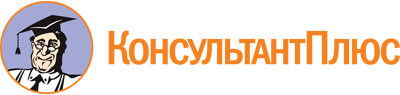 Приказ Минобрнауки России от 02.08.2013 N 835
(ред. от 13.07.2021)
"Об утверждении федерального государственного образовательного стандарта среднего профессионального образования по профессии 151013.01 Машинист лесозаготовительных и трелевочных машин"
(Зарегистрировано в Минюсте России 20.08.2013 N 29562)Документ предоставлен КонсультантПлюс

www.consultant.ru

Дата сохранения: 13.12.2022
 Список изменяющих документов(в ред. Приказа Минобрнауки России от 09.04.2015 N 390,Приказа Минпросвещения России от 13.07.2021 N 450)Список изменяющих документов(в ред. Приказа Минобрнауки России от 09.04.2015 N 390,Приказа Минпросвещения России от 13.07.2021 N 450)Уровень образования, необходимый для приема на обучение по ППКРСНаименование квалификации (профессий по Общероссийскому классификатору профессий рабочих, должностей служащих и тарифных разрядов) (ОК 016-94) <1>Срок получения СПО по ППКРС в очной форме обучения <2>среднее общее образованиеМашинист-крановщикМашинист трелевочной машиныТракторист на подготовке лесосек, трелевке и вывозке леса10 мес.основное общее образованиеМашинист-крановщикМашинист трелевочной машиныТракторист на подготовке лесосек, трелевке и вывозке леса2 года 10 мес. <3>(в ред. Приказа Минобрнауки России от 09.04.2015 N 390)(в ред. Приказа Минобрнауки России от 09.04.2015 N 390)(в ред. Приказа Минобрнауки России от 09.04.2015 N 390)ИндексНаименование учебных циклов, разделов, модулей, требования к знаниям, умениям, практическому опытуВсего максимальной учебной нагрузки обучающегося (час./нед.)В т.ч. часов обязательных учебных занятийИндекс и наименование дисциплин, междисциплинарных курсов (МДК)Коды формируемых компетенцийОбязательная часть учебных циклов ППКРС и раздел "Физическая культура"864576ОП.00Общепрофессиональный учебный цикл240160В результате изучения обязательной части учебного цикла обучающийся по общепрофессиональным дисциплинам должен:уметь:анализировать техническую документацию;определять предельные отклонения размеров по стандартам, технической документации;выполнять расчеты величин предельных размеров и допуска по данным чертежа и определять годность заданных размеров;определять характер сопряжения (группы посадки) по данным чертежей, по выполненным расчетам;выполнять графики полей допусков, по выполненным расчетам;применять контрольно-измерительные приборы и инструменты;знать:систему допусков и посадок;квалитеты и параметры шероховатости;основные принципы калибровки сложных профилей;основы взаимозаменяемости;методы определения погрешностей измерений;основные сведения о сопряжениях в машиностроении;размеры допусков для основных видов механической обработки и для деталей, поступающих на сборку;основные принципы калибрования простых и средней сложности профилей;стандарты на материалы, крепежные и нормализованные детали и узлы;наименование и свойства комплектуемых материалов;устройство, назначение, правила настройки и регулирования контрольно-измерительных инструментов и приборов;методы и средства контроля обработанных поверхностей.ОП.01. Технические измеренияОК 1 - 7ПК 1.2ПК 1.3ПК 2.4ПК 3.3уметь:читать и оформлять чертежи, схемы и графики;составлять эскизы на обрабатываемые детали с указанием допусков и посадок;пользоваться справочной литературой;пользоваться спецификацией в процессе чтения сборочных чертежей, схем;выполнять расчеты величин предельных размеров и допуска по данным чертежам и определять годность заданных действительных размеров;знать:основы черчения и геометрии;требования единой системы конструкторской документации (ЕСКД);правила чтения схем и чертежей обрабатываемых деталей;способы выполнения рабочих чертежей и эскизов.ОП.02. Техническая графикаОК 1 - 7ПК 1.1ПК 1.2ПК 1.3ПК 2.1ПК 2.2ПК 2.3ПК 2.4ПК 3.1ПК 3.2ПК 3.3уметь:выполнять механические испытания образцов материалов;использовать физико-химические методы исследования металлов;пользоваться справочными таблицами для определения свойств материалов;выбирать материалы для осуществления профессиональной деятельности;знать:основные свойства и классификацию материалов, использующихся в профессиональной деятельности;наименование, маркировку, свойства обрабатываемого материала;правила применения охлаждающих и смазывающих материалов;основные сведения о металлах и сплавах;основные сведения о неметаллических, прокладочных, уплотнительных и электротехнических материалах, стали, их классификацию.ОП.03. Основы материаловеденияОК 1 - 7ПК 1.2ПК 1.3ПК 2.4ПК 3.3уметь:использовать правила организации лесосечных работ, погрузки и разгрузки древесины;пользоваться технологическими картами; различать породы деревьев и определять их категорию;знать:технологический процесс лесозаготовок;схемы освоения лесосек;общие понятия о системах машин, принципы формирования машин и механизмов в системы.ОП.04. Общая технология производстваОК 1 - 7ПК 1.2ПК 2.1ПК 2.2ПК 2.3ПК 3.1ПК 3.2ПК 3.3уметь:организовывать и проводить мероприятия по защите работающих и населения от негативных воздействий чрезвычайных ситуаций;предпринимать профилактические меры для снижения уровня опасностей различного вида и их последствий в профессиональной деятельности и быту;использовать средства индивидуальной и коллективной защиты от оружия массового поражения; применять первичные средства пожаротушения;ориентироваться в перечне военно-учетных специальностей и самостоятельно определять среди них родственные полученной профессии; применять профессиональные знания в ходе исполнения обязанностей военной службы на воинских должностях в соответствии с полученной профессией;владеть способами бесконфликтного общения и саморегуляции в повседневной деятельности и экстремальных условиях военной службы;оказывать первую помощь пострадавшим;знать:принципы обеспечения устойчивости объектов экономики, прогнозирования развития событий и оценки последствий при техногенных чрезвычайных ситуациях и стихийных явлениях, в том числе в условиях противодействия терроризму как серьезной угрозе национальной безопасности России;основные виды потенциальных опасностей и их последствия в профессиональной деятельности и быту, принципы снижения вероятности их реализации;основы военной службы и обороны государства;задачи и основные мероприятия гражданской обороны;способы защиты населения от оружия массового поражения; меры пожарной безопасности и правила безопасного поведения при пожарах;организацию и порядок призыва граждан на военную службу и поступления на нее в добровольном порядке;основные виды вооружения, военной техники и специального снаряжения, состоящих на вооружении (оснащении) воинских подразделений, в которых имеются военно-учетные специальности, родственные профессиям СПО;область применения получаемых профессиональных знаний при исполнении обязанностей военной службы;порядок и правила оказания первой помощи пострадавшим.32ОП.05. Безопасность жизнедеятельностиОК 1 - 7ПК 1.1ПК 1.2ПК 1.3ПК 2.1ПК 2.2ПК 2.3ПК 2.4ПК 3.1ПК 3.2ПК 3.3П.00Профессиональный учебный цикл624416ПМ.00Профессиональные модули624416ПМ.01Управление погрузочными машинами или кранами, самоходными погрузчиками различных конструкций, их техническое обслуживание и ремонтВ результате изучения профессионального модуля обучающийся должен:иметь практический опыт:управления погрузочными машинами и кранами (козловыми, консольно-козловыми, башенными, кабельными);управления самоходными погрузчиками различных систем, смонтированными на базе тракторов;уметь:подтаскивать, осуществлять погрузку на лесовозный транспорт и разгрузку с лесовозного подвижного состава лесоматериалов, лесохимической продукции, пней и осмола;осуществлять штабелевку древесины на складах;проверять надежность блоков, чокеров, строп грузоподъемных механизмов и приспособлений;проводить техническое обслуживание и ремонт применяемых механизмов и машин;выполнять работы по разборке, регулированию и сборке систем управления погрузчиками-штабелерами;знать:правила движения транспорта по лесосеке и внутрискладской территории;устройство, конструктивные особенности, правила эксплуатации, назначение и принцип работы погрузочных машин, кранов, самоходных погрузчиков различных систем;способы регулирования насосов, клапанов применяемых машин и механизмов в процессе эксплуатации;способы выполнения работ по транспортировке, погрузке, штабелевке древесины, технические условия на эксплуатацию канатов;схемы управления и предельные нагрузки кранов и канатов;правила погрузки автомашин, сцепов, вагонов, платформ;причины неисправностей обслуживаемых машин и механизмов, способы их устранения;оборудование погрузочных машин, его неисправности и способы устранения;технологические карты выполнения погрузочно-штабелевочных работ; способы определения массы и объема лесоматериалов в зависимости от длины и породы древесины, зачерпываемых грейферным захватом;меры предотвращения перегрузки крана;порядок подъема и перемещения лесоматериалов;последовательность подачи пачки хлыстов в переработку;способы штабелевки хлыстов погрузочными машинами, разработка штабелей хлыстов; правила погрузки хлыстов на автомобильный транспорт, на специализированные железнодорожные платформы;правила набора пачки сортиментов из лесонакопителя с помощью стропов и грейфера и укладки ее в штабель, типы штабелей;способы формирования беспрокладочных (плотных), рядовых и пачковорядовых штабелей;способы разборки различных типов штабелей с помощью грейферного захвата;способы погрузки лесоматериалов на автомобильный транспорт;последовательность выполнения операций по подаче круглого леса со штабелей, вагонов на лесотранспортеры;размещение и крепление лесоматериалов на железнодорожном подвижном составе;технические требования по обеспечению сохранности вагонов при погрузке и выгрузке лесоматериаловМДК.01.01. Устройство погрузочных механизмов и самоходных погрузчиковОК 1 - 7ПК 1.1ПК 1.2ПК 1.3ПМ.01Управление погрузочными машинами или кранами, самоходными погрузчиками различных конструкций, их техническое обслуживание и ремонтВ результате изучения профессионального модуля обучающийся должен:иметь практический опыт:управления погрузочными машинами и кранами (козловыми, консольно-козловыми, башенными, кабельными);управления самоходными погрузчиками различных систем, смонтированными на базе тракторов;уметь:подтаскивать, осуществлять погрузку на лесовозный транспорт и разгрузку с лесовозного подвижного состава лесоматериалов, лесохимической продукции, пней и осмола;осуществлять штабелевку древесины на складах;проверять надежность блоков, чокеров, строп грузоподъемных механизмов и приспособлений;проводить техническое обслуживание и ремонт применяемых механизмов и машин;выполнять работы по разборке, регулированию и сборке систем управления погрузчиками-штабелерами;знать:правила движения транспорта по лесосеке и внутрискладской территории;устройство, конструктивные особенности, правила эксплуатации, назначение и принцип работы погрузочных машин, кранов, самоходных погрузчиков различных систем;способы регулирования насосов, клапанов применяемых машин и механизмов в процессе эксплуатации;способы выполнения работ по транспортировке, погрузке, штабелевке древесины, технические условия на эксплуатацию канатов;схемы управления и предельные нагрузки кранов и канатов;правила погрузки автомашин, сцепов, вагонов, платформ;причины неисправностей обслуживаемых машин и механизмов, способы их устранения;оборудование погрузочных машин, его неисправности и способы устранения;технологические карты выполнения погрузочно-штабелевочных работ; способы определения массы и объема лесоматериалов в зависимости от длины и породы древесины, зачерпываемых грейферным захватом;меры предотвращения перегрузки крана;порядок подъема и перемещения лесоматериалов;последовательность подачи пачки хлыстов в переработку;способы штабелевки хлыстов погрузочными машинами, разработка штабелей хлыстов; правила погрузки хлыстов на автомобильный транспорт, на специализированные железнодорожные платформы;правила набора пачки сортиментов из лесонакопителя с помощью стропов и грейфера и укладки ее в штабель, типы штабелей;способы формирования беспрокладочных (плотных), рядовых и пачковорядовых штабелей;способы разборки различных типов штабелей с помощью грейферного захвата;способы погрузки лесоматериалов на автомобильный транспорт;последовательность выполнения операций по подаче круглого леса со штабелей, вагонов на лесотранспортеры;размещение и крепление лесоматериалов на железнодорожном подвижном составе;технические требования по обеспечению сохранности вагонов при погрузке и выгрузке лесоматериаловМДК.01.02. Основы управления погрузочными механизмами и самоходными погрузчикамиОК 1 - 7ПК 1.1ПК 1.2ПК 1.3ПМ.01Управление погрузочными машинами или кранами, самоходными погрузчиками различных конструкций, их техническое обслуживание и ремонтВ результате изучения профессионального модуля обучающийся должен:иметь практический опыт:управления погрузочными машинами и кранами (козловыми, консольно-козловыми, башенными, кабельными);управления самоходными погрузчиками различных систем, смонтированными на базе тракторов;уметь:подтаскивать, осуществлять погрузку на лесовозный транспорт и разгрузку с лесовозного подвижного состава лесоматериалов, лесохимической продукции, пней и осмола;осуществлять штабелевку древесины на складах;проверять надежность блоков, чокеров, строп грузоподъемных механизмов и приспособлений;проводить техническое обслуживание и ремонт применяемых механизмов и машин;выполнять работы по разборке, регулированию и сборке систем управления погрузчиками-штабелерами;знать:правила движения транспорта по лесосеке и внутрискладской территории;устройство, конструктивные особенности, правила эксплуатации, назначение и принцип работы погрузочных машин, кранов, самоходных погрузчиков различных систем;способы регулирования насосов, клапанов применяемых машин и механизмов в процессе эксплуатации;способы выполнения работ по транспортировке, погрузке, штабелевке древесины, технические условия на эксплуатацию канатов;схемы управления и предельные нагрузки кранов и канатов;правила погрузки автомашин, сцепов, вагонов, платформ;причины неисправностей обслуживаемых машин и механизмов, способы их устранения;оборудование погрузочных машин, его неисправности и способы устранения;технологические карты выполнения погрузочно-штабелевочных работ; способы определения массы и объема лесоматериалов в зависимости от длины и породы древесины, зачерпываемых грейферным захватом;меры предотвращения перегрузки крана;порядок подъема и перемещения лесоматериалов;последовательность подачи пачки хлыстов в переработку;способы штабелевки хлыстов погрузочными машинами, разработка штабелей хлыстов; правила погрузки хлыстов на автомобильный транспорт, на специализированные железнодорожные платформы;правила набора пачки сортиментов из лесонакопителя с помощью стропов и грейфера и укладки ее в штабель, типы штабелей;способы формирования беспрокладочных (плотных), рядовых и пачковорядовых штабелей;способы разборки различных типов штабелей с помощью грейферного захвата;способы погрузки лесоматериалов на автомобильный транспорт;последовательность выполнения операций по подаче круглого леса со штабелей, вагонов на лесотранспортеры;размещение и крепление лесоматериалов на железнодорожном подвижном составе;технические требования по обеспечению сохранности вагонов при погрузке и выгрузке лесоматериаловМДК.01.03. Основы безопасности проведения грузоподъемных работОК 1 - 7ПК 1.1ПК 1.2ПК 1.3ПМ.01Управление погрузочными машинами или кранами, самоходными погрузчиками различных конструкций, их техническое обслуживание и ремонтВ результате изучения профессионального модуля обучающийся должен:иметь практический опыт:управления погрузочными машинами и кранами (козловыми, консольно-козловыми, башенными, кабельными);управления самоходными погрузчиками различных систем, смонтированными на базе тракторов;уметь:подтаскивать, осуществлять погрузку на лесовозный транспорт и разгрузку с лесовозного подвижного состава лесоматериалов, лесохимической продукции, пней и осмола;осуществлять штабелевку древесины на складах;проверять надежность блоков, чокеров, строп грузоподъемных механизмов и приспособлений;проводить техническое обслуживание и ремонт применяемых механизмов и машин;выполнять работы по разборке, регулированию и сборке систем управления погрузчиками-штабелерами;знать:правила движения транспорта по лесосеке и внутрискладской территории;устройство, конструктивные особенности, правила эксплуатации, назначение и принцип работы погрузочных машин, кранов, самоходных погрузчиков различных систем;способы регулирования насосов, клапанов применяемых машин и механизмов в процессе эксплуатации;способы выполнения работ по транспортировке, погрузке, штабелевке древесины, технические условия на эксплуатацию канатов;схемы управления и предельные нагрузки кранов и канатов;правила погрузки автомашин, сцепов, вагонов, платформ;причины неисправностей обслуживаемых машин и механизмов, способы их устранения;оборудование погрузочных машин, его неисправности и способы устранения;технологические карты выполнения погрузочно-штабелевочных работ; способы определения массы и объема лесоматериалов в зависимости от длины и породы древесины, зачерпываемых грейферным захватом;меры предотвращения перегрузки крана;порядок подъема и перемещения лесоматериалов;последовательность подачи пачки хлыстов в переработку;способы штабелевки хлыстов погрузочными машинами, разработка штабелей хлыстов; правила погрузки хлыстов на автомобильный транспорт, на специализированные железнодорожные платформы;правила набора пачки сортиментов из лесонакопителя с помощью стропов и грейфера и укладки ее в штабель, типы штабелей;способы формирования беспрокладочных (плотных), рядовых и пачковорядовых штабелей;способы разборки различных типов штабелей с помощью грейферного захвата;способы погрузки лесоматериалов на автомобильный транспорт;последовательность выполнения операций по подаче круглого леса со штабелей, вагонов на лесотранспортеры;размещение и крепление лесоматериалов на железнодорожном подвижном составе;технические требования по обеспечению сохранности вагонов при погрузке и выгрузке лесоматериаловМДК.01.04. Техническое обслуживание и ремонт погрузочных механизмов и самоходных погрузчиковОК 1 - 7ПК 1.1ПК 1.2ПК 1.3ПМ.02Управление трелевочными машинами различных конструкций, их техническое обслуживание и ремонтВ результате изучения профессионального модуля обучающийся должен:иметь практический опыт:управления машинами различных систем, оснащенными навесным или прицепным технологическим оборудованием;выполнения отдельных или комплекса операций по валке леса, пакетированию, подбору и трелевке пакетов деревьев, пней, осмола, лесохимической продукции на лесосеках, обрезке сучьев и раскряжевке на лесосеках и верхних лесоскладах, корчевке и подбору пней на лесосеках, верхних и промежуточных лесоскладах, трелевочных волоках;уметь:осуществлять пуск и остановку механизмов и оборудования трелевочных машин;выявлять и устранять неисправности трелевочных машин;осуществлять техническое обслуживание и ремонт трелевочной машины и применяемого оборудования;знать:устройство трелевочных машин различных систем, навесного и прицепного оборудования;принцип работы двигателей трелевочных машин и правила их регулирования;агрегатные лесосечные машины, выполняемые операции, рабочее оборудование, правила эксплуатации, базовые тракторы для монтажа рабочего оборудования;устройство пневмо-, гидро- и электрооборудования трелевочной машины, технические условия на регулирование узлов и механизмов трелевочных машин, их эксплуатационные данные;способы выполнения лесосечных работ;правила движения и транспортировки на промежуточных лесоскладах, на лесосеках, трелевочных волоках с выравниванием и подготовкой площадей;основные виды топлива и сорта горючесмазочных материалов.МДК.02.01. Устройство трелевочных машинОК 1 - 7ПК 2.1ПК 2.2ПК 2.3ПК 2.4ПМ.02Управление трелевочными машинами различных конструкций, их техническое обслуживание и ремонтВ результате изучения профессионального модуля обучающийся должен:иметь практический опыт:управления машинами различных систем, оснащенными навесным или прицепным технологическим оборудованием;выполнения отдельных или комплекса операций по валке леса, пакетированию, подбору и трелевке пакетов деревьев, пней, осмола, лесохимической продукции на лесосеках, обрезке сучьев и раскряжевке на лесосеках и верхних лесоскладах, корчевке и подбору пней на лесосеках, верхних и промежуточных лесоскладах, трелевочных волоках;уметь:осуществлять пуск и остановку механизмов и оборудования трелевочных машин;выявлять и устранять неисправности трелевочных машин;осуществлять техническое обслуживание и ремонт трелевочной машины и применяемого оборудования;знать:устройство трелевочных машин различных систем, навесного и прицепного оборудования;принцип работы двигателей трелевочных машин и правила их регулирования;агрегатные лесосечные машины, выполняемые операции, рабочее оборудование, правила эксплуатации, базовые тракторы для монтажа рабочего оборудования;устройство пневмо-, гидро- и электрооборудования трелевочной машины, технические условия на регулирование узлов и механизмов трелевочных машин, их эксплуатационные данные;способы выполнения лесосечных работ;правила движения и транспортировки на промежуточных лесоскладах, на лесосеках, трелевочных волоках с выравниванием и подготовкой площадей;основные виды топлива и сорта горючесмазочных материалов.МДК.02.02. Основы управления трелевочными машинами и безопасность движенияОК 1 - 7ПК 2.1ПК 2.2ПК 2.3ПК 2.4ПМ.02Управление трелевочными машинами различных конструкций, их техническое обслуживание и ремонтВ результате изучения профессионального модуля обучающийся должен:иметь практический опыт:управления машинами различных систем, оснащенными навесным или прицепным технологическим оборудованием;выполнения отдельных или комплекса операций по валке леса, пакетированию, подбору и трелевке пакетов деревьев, пней, осмола, лесохимической продукции на лесосеках, обрезке сучьев и раскряжевке на лесосеках и верхних лесоскладах, корчевке и подбору пней на лесосеках, верхних и промежуточных лесоскладах, трелевочных волоках;уметь:осуществлять пуск и остановку механизмов и оборудования трелевочных машин;выявлять и устранять неисправности трелевочных машин;осуществлять техническое обслуживание и ремонт трелевочной машины и применяемого оборудования;знать:устройство трелевочных машин различных систем, навесного и прицепного оборудования;принцип работы двигателей трелевочных машин и правила их регулирования;агрегатные лесосечные машины, выполняемые операции, рабочее оборудование, правила эксплуатации, базовые тракторы для монтажа рабочего оборудования;устройство пневмо-, гидро- и электрооборудования трелевочной машины, технические условия на регулирование узлов и механизмов трелевочных машин, их эксплуатационные данные;способы выполнения лесосечных работ;правила движения и транспортировки на промежуточных лесоскладах, на лесосеках, трелевочных волоках с выравниванием и подготовкой площадей;основные виды топлива и сорта горючесмазочных материалов.МДК.02.03. Техническое обслуживание и ремонт трелевочных машинОК 1 - 7ПК 2.1ПК 2.2ПК 2.3ПК 2.4ПМ.03Управление тракторами, тягачами и сплоточными агрегатами различных конструкций, их техническое обслуживание и ремонтВ результате изучения профессионального модуля обучающийся должен:иметь практический опыт:выполнения работ по трелевке леса тракторами;выполнения работ по вывозке древесины с лесосек и верхних складов;управления тракторами, тягачами и сплоточными агрегатами различных систем на подготовке и очистке лесосек;уметь:транспортировать все виды грузов (в том числе специальные и негабаритные) на лесосеках, лесопогрузочных пунктах, верхних, промежуточных и нижних складах;осуществлять погрузку и штабелевку древесины (с выравниванием комлей) и осмола на лесопогрузочных пунктах, верхних и промежуточных складах;производить очистку лесосек от порубочных остатков, сучьев и вершин деревьев;производить расчистку трасс под трелевочные волока, лесовозные усы и площадки под лесопогрузочные пункты, под верхние и промежуточные склады;выполнять работы на береговой сплотке древесины и сброске леса на воду;осуществлять пуск и остановку применяемых машин, механизмов и оборудования, определять и устранять неисправности;знать:устройство, правила эксплуатации и ремонта тракторов, тягачей и сплоточных агрегатов;последовательность выполнения работ по разборке и сборке механизмов;устройство, принцип работы двигателя и правила его регулировки;электро-, пневмо- и гидрооборудование трактора или тягача;правила движения и транспортировки грузов по пересеченной местности и в полевых условиях;правила и способы оказания первой доврачебной медицинской помощи пострадавшим;методы и средства обеспечения безопасности при управлении и обслуживании лесозаготовительных машин и оборудования, правила ликвидации аварий.МДК.03.01. Устройство тракторов, тягачей и сплоточных агрегатовОК 1 - 7ПК 3.1ПК 3.2ПК 3.3ПМ.03Управление тракторами, тягачами и сплоточными агрегатами различных конструкций, их техническое обслуживание и ремонтВ результате изучения профессионального модуля обучающийся должен:иметь практический опыт:выполнения работ по трелевке леса тракторами;выполнения работ по вывозке древесины с лесосек и верхних складов;управления тракторами, тягачами и сплоточными агрегатами различных систем на подготовке и очистке лесосек;уметь:транспортировать все виды грузов (в том числе специальные и негабаритные) на лесосеках, лесопогрузочных пунктах, верхних, промежуточных и нижних складах;осуществлять погрузку и штабелевку древесины (с выравниванием комлей) и осмола на лесопогрузочных пунктах, верхних и промежуточных складах;производить очистку лесосек от порубочных остатков, сучьев и вершин деревьев;производить расчистку трасс под трелевочные волока, лесовозные усы и площадки под лесопогрузочные пункты, под верхние и промежуточные склады;выполнять работы на береговой сплотке древесины и сброске леса на воду;осуществлять пуск и остановку применяемых машин, механизмов и оборудования, определять и устранять неисправности;знать:устройство, правила эксплуатации и ремонта тракторов, тягачей и сплоточных агрегатов;последовательность выполнения работ по разборке и сборке механизмов;устройство, принцип работы двигателя и правила его регулировки;электро-, пневмо- и гидрооборудование трактора или тягача;правила движения и транспортировки грузов по пересеченной местности и в полевых условиях;правила и способы оказания первой доврачебной медицинской помощи пострадавшим;методы и средства обеспечения безопасности при управлении и обслуживании лесозаготовительных машин и оборудования, правила ликвидации аварий.МДК.03.02. Основы управления тракторами и тягачами при подготовке лесосек, трелевке и вывозке лесаОК 1 - 7ПК 3.1ПК 3.2ПК 3.3ПМ.03Управление тракторами, тягачами и сплоточными агрегатами различных конструкций, их техническое обслуживание и ремонтВ результате изучения профессионального модуля обучающийся должен:иметь практический опыт:выполнения работ по трелевке леса тракторами;выполнения работ по вывозке древесины с лесосек и верхних складов;управления тракторами, тягачами и сплоточными агрегатами различных систем на подготовке и очистке лесосек;уметь:транспортировать все виды грузов (в том числе специальные и негабаритные) на лесосеках, лесопогрузочных пунктах, верхних, промежуточных и нижних складах;осуществлять погрузку и штабелевку древесины (с выравниванием комлей) и осмола на лесопогрузочных пунктах, верхних и промежуточных складах;производить очистку лесосек от порубочных остатков, сучьев и вершин деревьев;производить расчистку трасс под трелевочные волока, лесовозные усы и площадки под лесопогрузочные пункты, под верхние и промежуточные склады;выполнять работы на береговой сплотке древесины и сброске леса на воду;осуществлять пуск и остановку применяемых машин, механизмов и оборудования, определять и устранять неисправности;знать:устройство, правила эксплуатации и ремонта тракторов, тягачей и сплоточных агрегатов;последовательность выполнения работ по разборке и сборке механизмов;устройство, принцип работы двигателя и правила его регулировки;электро-, пневмо- и гидрооборудование трактора или тягача;правила движения и транспортировки грузов по пересеченной местности и в полевых условиях;правила и способы оказания первой доврачебной медицинской помощи пострадавшим;методы и средства обеспечения безопасности при управлении и обслуживании лесозаготовительных машин и оборудования, правила ликвидации аварий.МДК.03.03. Основы управления сплоточными агрегатамиОК 1 - 7ПК 3.1ПК 3.2ПК 3.3ПМ.03Управление тракторами, тягачами и сплоточными агрегатами различных конструкций, их техническое обслуживание и ремонтВ результате изучения профессионального модуля обучающийся должен:иметь практический опыт:выполнения работ по трелевке леса тракторами;выполнения работ по вывозке древесины с лесосек и верхних складов;управления тракторами, тягачами и сплоточными агрегатами различных систем на подготовке и очистке лесосек;уметь:транспортировать все виды грузов (в том числе специальные и негабаритные) на лесосеках, лесопогрузочных пунктах, верхних, промежуточных и нижних складах;осуществлять погрузку и штабелевку древесины (с выравниванием комлей) и осмола на лесопогрузочных пунктах, верхних и промежуточных складах;производить очистку лесосек от порубочных остатков, сучьев и вершин деревьев;производить расчистку трасс под трелевочные волока, лесовозные усы и площадки под лесопогрузочные пункты, под верхние и промежуточные склады;выполнять работы на береговой сплотке древесины и сброске леса на воду;осуществлять пуск и остановку применяемых машин, механизмов и оборудования, определять и устранять неисправности;знать:устройство, правила эксплуатации и ремонта тракторов, тягачей и сплоточных агрегатов;последовательность выполнения работ по разборке и сборке механизмов;устройство, принцип работы двигателя и правила его регулировки;электро-, пневмо- и гидрооборудование трактора или тягача;правила движения и транспортировки грузов по пересеченной местности и в полевых условиях;правила и способы оказания первой доврачебной медицинской помощи пострадавшим;методы и средства обеспечения безопасности при управлении и обслуживании лесозаготовительных машин и оборудования, правила ликвидации аварий.МДК.03.04. Техническое обслуживание и ремонт тракторов, тягачей и сплоточных агрегатовОК 1 - 7ПК 3.1ПК 3.2ПК 3.3ФК.00Физическая культураВ результате освоения раздела обучающийся должен:уметь:использовать физкультурно-оздоровительную деятельность для укрепления здоровья, достижения жизненных и профессиональных целей;знать:о роли физической культуры в общекультурном, профессиональном и социальном развитии человека; основы здорового образа жизни.8040ОК 2ОК 3ОК 6ОК 7Вариативная часть учебных циклов ППКРС (определяется образовательной организацией)216144Итого по обязательной части ППКРС, включая раздел "Физическая культура", и вариативной части ППКРС1080720УП.00Учебная практика обучающихся на базе среднего общего образования/на базе основного общего образования17 нед./37 нед.612/1332ОК 1 - 7ПК 1.1 - 3.3ПП.00Производственная практика обучающихся на базе среднего общего образования на базе основного общего образования17 нед./37 нед.612/1332ОК 1 - 7ПК 1.1 - 3.3(в ред. Приказа Минобрнауки России от 09.04.2015 N 390)(в ред. Приказа Минобрнауки России от 09.04.2015 N 390)(в ред. Приказа Минобрнауки России от 09.04.2015 N 390)(в ред. Приказа Минобрнауки России от 09.04.2015 N 390)(в ред. Приказа Минобрнауки России от 09.04.2015 N 390)(в ред. Приказа Минобрнауки России от 09.04.2015 N 390)ПА.00Промежуточная аттестация обучающихся на базе среднего общего образования/на базе основного общего образования2 нед./3 нед.(в ред. Приказа Минобрнауки России от 09.04.2015 N 390)(в ред. Приказа Минобрнауки России от 09.04.2015 N 390)(в ред. Приказа Минобрнауки России от 09.04.2015 N 390)(в ред. Приказа Минобрнауки России от 09.04.2015 N 390)(в ред. Приказа Минобрнауки России от 09.04.2015 N 390)(в ред. Приказа Минобрнауки России от 09.04.2015 N 390)ГИА.00Государственная итоговая аттестация обучающихся на базе среднего общего образования/на базе основного общего образования2 нед./3 нед.(в ред. Приказа Минобрнауки России от 09.04.2015 N 390)(в ред. Приказа Минобрнауки России от 09.04.2015 N 390)(в ред. Приказа Минобрнауки России от 09.04.2015 N 390)(в ред. Приказа Минобрнауки России от 09.04.2015 N 390)(в ред. Приказа Минобрнауки России от 09.04.2015 N 390)(в ред. Приказа Минобрнауки России от 09.04.2015 N 390)Обучение по учебным циклам и разделу "Физическая культура"20 нед.Учебная практика обучающихся на базе среднего общего образования/на базе основного общего образования17 нед./37 нед.Производственная практика обучающихся на базе среднего общего образования/на базе основного общего образования17 нед./37 нед.Промежуточная аттестация обучающихся на базе среднего общего образования/на базе основного общего образования2 нед./3 нед.Государственная итоговая аттестация обучающихся на базе среднего общего образования/на базе основного общего образования2 нед./3 нед.Каникулы2 нед.Итого43 нед./65 нед.КонсультантПлюс: примечание.Нумерация разделов дана в соответствии с официальным текстом документа.